INDBYDELSE Har du lyst til at blive medlem af Team EUROPE DIRECT-netværket?Europa-Kommissionens repræsentation i Danmark ("Kommissionens repræsentation") ønsker bedre og mere oplysning og samspil i forhold til lokalbefolkningen om emner, der vedrører Den Europæiske Union og EU-politik.Med henblik herpå er Kommissionens repræsentation i færd med at oprette Team EUROPE DIRECT, der er et netværk af uafhængige, inspirerende formidlere med kendskab til både EU-emner og formidling, herunder tilgange til deltagelsesdemokrati, og som er i stand til at formidle EU's aktiviteter og merværdi til et bredt publikum, samtidig med at deres indsats løbende evalueres med henblik på at bidrage til den offentlige debat om Den Europæiske Union. Medlemmerne af Team EUROPE DIRECT arbejder tæt sammen med Kommissionens repræsentation, men udtaler sig dog ikke på vegne af Kommissionen. De er uafhængige og brænder for at efter at give deres publikum velunderbyggede, objektive og ikkefordrejede oplysninger om Den Europæiske Union for på den måde at tilskynde og støtte borgerne i bedre at forstå EU's politikker og blive aktive i EU's demokratiske liv.Hvem søger vi?	Team EUROPE DIRECT-netværket vil bestå af statsborgere fra alle medlemslande i Den Europæiske Unions med:et solidt kendskab til EU, herunder hvordan EU fungerer, den seneste udvikling i EU og definerende EU-initiativer en faglighed på et eller flere områder, der er omfattet af en EU-politikformidlingsevner, f.eks. at kunne tale til/animere, facilitere, moderere debatter eller konferencer, events, paneler, workshopper, kurser, herunder tilgange til deltagelsesdemokrati, tilstedeværelse i medierne (radio/tv-udsendelser) og offentliggørelse af avisartikler. Med dansk som modersmål er det nødvendigt med et godt kendskab til engelsk (mindst niveau C1) og IT-færdigheder for at få adgang til de oplysninger eller kurser, der tilbydes af Kommissionen.Hvilken rolle spiller man som medlem af Team EUROPE DIRECT?Team EUROPE DIRECT-medlemmer deltager og intervenerer i overensstemmelse med deres fagområder i debatter eller konferencer, events, paneler, workshops, kurser, radio- og tv-udsendelser, offentliggørelse af avisartikler osv. Kommissionens repræsentation kan anmode dig som medlem af Team EUROPE DIRECT om at deltage i et event eller du eller et andet medlem kan også foreslå deltagelse i events. I sidstnævnte tilfælde er det nødvendigt med skriftlig godkendelse fra Kommissionens repræsentation før deltagelse i et event som medlem af Team EUROPE DIRECT.Team EUROPE DIRECT-medlemmer opfordres også til at være aktive på de sociale medier med formidling af Europa-Kommissionens budskaber og prøve at sætte gang i EU-debatten.Ved alle lejligheder opfordres medlemmerne til tydeligt at gøre opmærksom på, at de ikke udtaler sig på Kommissionens vegne.Team EUROPE DIRECT-medlemmer bør samarbejde med lokale EUROPE DIRECT-centre og andre EU-outreachcentre med henblik på at udnytte alle mulige synergier, herunder centrenes logistiske kapacitet til at tilrettelægge events og kunne samle et publikum. Medlemmerne af Team EUROPE DIRECT udfylder hvert år Europa-Kommissionens spørgeskemaundersøgelse om deres aktiviteter. Hvilken form for støtte kan der forventes fra Kommissionens repræsentation og Kommissionens hovedkvarter i Bruxelles?Kommissionen vil stille relevante informationskilder til rådighed for Team EUROPE DIRECT-medlemmer, f.eks. onlinekurser, nyhedsbreve osv. Der afholdes årlige møder og/eller kurser i Danmark, og der kan lejlighedsvis afholdes møder i Bruxelles. I forbindelse med møder i Bruxelles dækker Kommissionen udgifter til rejse og ophold. Aktiviteterne i Team EUROPE DIRECT-netværket promoveres af repræsentationen via dens websted og andre passende midler. Når Kommissionens repræsentation anmoder et Team EUROPE DIRECT-medlem om at deltage i en event, vil der normalt og afhængigt af de budgetmidler, der er til rådighed, blive tilbudt betaling i form af et fast beløb.  Når deltagelsen sker på initiativ af et Team EUROPE DIRECT-medlem, afgør Kommissionens repræsentation fra sag til sag, om der tilbydes et honorar. I begge tilfælde underrettes Team EUROPE DIRECT-medlemmet forud for deltagelsen, og det faste beløb betales først efter eventen, og når deltagelsen er bekræftet af arrangøren af eventen.Hvordan bliver du medlem af Team EUROPE DIRECT?Personer, der gerne vil være medlem af Team EUROPE DIRECT, indsender følgende dokumenter:ansøgningsskema (se bilag 1)en motiveret ansøgning med angivelse af ansøgerens geografiske aktivitetsområde, fagområder og formidlingsevneret curriculum vitae (CV).Dokumenterne sendes elektronisk til følgende adresse: https://ec.europa.eu/eusurvey/runner/Application-Form-Team-EUROPE-DIRECT-2023Fristen for indgivelse af ansøgningen er den 23. oktober.Kommissionens repræsentation accepterer op til 10 ansøgere på grundlag af deres curriculum vitae, motiverede ansøgning og om nødvendigt en samtale. Ved oprettelsen af netværket vil Kommissionens repræsentation bestræbe sig på at opnå en afbalanceret geografisk dækning af hele området og en ligelig kønsfordeling og samtidig og i det omfang, det er muligt, sikre, at de vigtigste fagområder overordnet set er tilgængelige. Hver ansøger underrettes personligt pr. e-mail om resultatet af ansøgningsproceduren. Hvis der ikke er indkommet 10 ansøgninger inden fristen den 23. oktober, kan fristen forlænges. Enkeltpersoner, der deltager i Team EUROPE DIRECT-netværket, vil blive bedt om at underskrive et forståelsespapir om medlemskabet af Team EUROPE DIRECT-netværket (se bilag 2).  Bilag 1: Ansøgningsformular.Bilag 2: Forståelsespapir/samarbejdsramme for Team EUROPE DIRECT-medlemskab.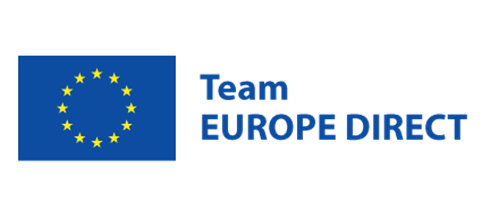 